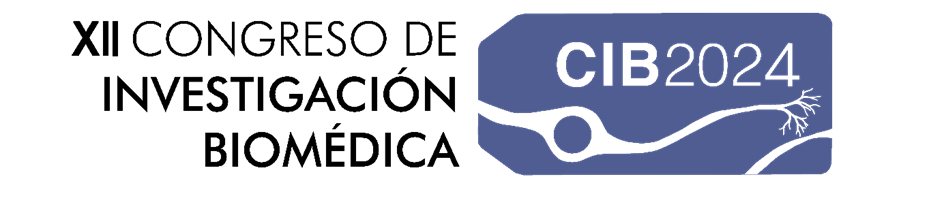 CONCURS D’ART CIENTÍFICAmb motiu de la realització del XII Congrés d’Investigació Biomèdica (CIB 2024), que se celebrarà els dies 7, 8, 9 de febrer de 2024 a la Facultat de Medicina i Odontologia de la Universitat de València, el Comitè de Concurs presenta el Concurs d’Art Científic del XII Congrés d’Investigació Biomèdica (CIB 2024).Este concurs té com a objectiu unir la ciència amb l’art amb la finalitat de comunicar idees, conceptes i conflictes del món científic a través de l’expressió artística. La temàtica dels treballs estarà relacionada amb l'àmbit de les ciències biomèdiques, des d'una perspectiva històrica, tècnica o conceptual i podran ser presentats en dues modalitats:Arts plàstiques Arts escèniquesA continuació, s’especifiquen les BASES DEL CONCURS. S’obri des del moment de la publicació d’aquestes bases el termini de presentació de les obres per al XII Congrés d’Investigació Biomèdica (CIB 2024).NORMES COMUNES: PLÀSTIQUES I ESCÈNIQUESÉs requisit ser major de 16 anys i no és obligatori ser congressista del CIB 2024. Cada participant podrà presentar un únic treball, ja sigui de la modalitat  plàstica o escènica.L’autor notificarà, si n’hi haguera, qualsevol conflicte d’interessos.El tema del treball estarà relacionat amb les ciències biomèdiques. S’acceptaran els següents tipus de treball, així com qualsevol variació dels mateixos:Per a les arts plàstiques: il·lustracions 2D, escultures, dissenys i esbossos, tant en format digital com tradicional.Per a les arts escèniques: Textos en prosa, vers i peces musicals.L’exposició dels treballs podrà realitzar-se indistintament en castellà, en català o en anglès.Tots els treballs seran exposats al Hall de la Facultat durant els tres dies de duració del Congrés i es retiraran el divendres 9 de febrer després de la Clausura oficial del Congrés. L'exposició dels treballs serà en format físic sempre que sigui possible, si no és així, els treballs seran exposats en la web del CIB i en la Facultat en diferents formats (com a codis QR).Les obres seran avaluades basant-se, en línies generals, en els següents criteris:Criteris comuns:Relació de l’obra amb la temàtica proposada.Integració multidisciplinari ciència-art.Rigor científic.Capacitat comunicativa/divulgativa de l’obra.Coherència i uniformitat formal y estilística.Execució de tècniques artístiques.Innovació i originalitat.Criteris específics arts plàstiques:Qualitat artística (color, detall, textura, resolució, etc.).Tipus de materials utilitzats.Criteris específics arts escèniques:Obres musicals:Coherència harmònica-rítmica-melòdica.Ús adequat d’instruments i/o tecnologia musical.Obres literàries:Adequació, cohesió y coherència del contingut.Ús d’un registre d’acord amb l’estil.Addicionalment, el tribunal avaluador podrà adaptar els criteris específics de cada modalitat per diferents raons (tipus d’obra presentada, adequació del contingut, etc.).ARTS PLÀSTIQUES	Es dona completa llibertat sobre el contingut, format i estil de les obres.Tant si l’obra a presentar es troba en format físic com en format digital, el termini de lliurament finalitza el dia 4 de febrer de 2024 (fins les 23:59h).El lliurament de les obres haurà de realitzar-se per mitjà del correu electrònic a l’adreça concursos@cibvalencia.com i les obres digitals hauran de trobar-se en format .jpg.Si es vol que l’obra física concursant sigui exposada al Hall de la Facultat, s’haurà d’entregar en format físic abans del dia 7 de febrer de 2024 a la Facultat de Medicina. Tots els treballs presentats seran exposats en el Hall de la Facultat durant els tres dies de duració del Congrés i es retiraran el divendres 9 de febrer després de la Clausura oficial del Congrés. Els treballs plàstics tradicionals s'exposaran en físic, mentre que per als treballs plàstics digitals s'usaran altres formats. D'igual manera, tots ells també seran exposats en la pàgina web del CIB.Es demanarà als autors que presenten un breu resum junt a la seua obra, a manera de context, en el qual s'explique el seu significat, la intenció de l'autor i la seua relació amb el tema proposat. L'extensió d'aquest text haurà de ser d'entre 100 i 300 paraules. Aquest breu resum serà presentat junt a l’obra en la Facultat de Medicina i Odontologia de la Universitat de València.Similarment, es deurà adjuntar una explicació detallada dels aspectes tècnics, conceptuals i del procés  de creació de l'obra d'entre 500-2000 paraules amb un tipus de lletra Times New Roman 12; interlineat 1,15 (sagnia opcional); marges superiors i inferiors de 2,5 cm, i esquerre i dret de 3 cm. El text serà utilitzat per a detallar les obres en la pàgina web del CIB. A aquest es podrà accedir fent servir un codi QR inclòs junt amb el resum del punt 6.De forma opcional, es podrà enviar un breu vídeo explicatiu de l’obra d’al voltant d’1 minut, on es troben resumits els aspectes tècnics, artístics i conceptuals de l’obra. Aquest vídeo no serà utilitzat en la qualificació de l’obra, però podrà ser utilitzat pel CIB per a fer difusió del Concurs d’Art Científic, a més de ser inclòs en la pàgina web del CIB. El vídeo es trobarà junt amb l’explicació de l’obra indicada en el punt 6 i es podrà accedir a ell mitjançant el mateix codi QR.En funció de la recepció de treballs, es durà a terme o no una exposició presencial i pública dels mateixos, davant del tribunal avaluador durant la realització del congrés. El Comitè Organitzador proporcionarà l'espai per a la seua exposició així com un projector en cas de necessitar-lo, la resta corre a compte del participant.ARTS ESCÈNIQUESEs dona completa llibertat sobre el contingut i estil de les obres.Les obres s'enviaran als Comitès Científic i de Disseny a través del correu electrònic (concursos@cibvalencia.com) abans del 4 de febrer 23:59h.Si es vol que l’obra física concursant sigui exposada al Hall de la Facultat, s’haurà d’entregar personalment abans del dia 7 de febrer de 2024 a la Facultat de Medicina. Es permet adjuntar l'obra en format text/partitura i/o format d'àudio. En el primer cas, s'ha d'enviar en format .pdf i, en el segon cas, s'ha d'adjuntar en format .mp3. En cas d'adjuntar-se en un altre format per qüestions artístiques (qualitat de so, de tipografia, etc.) s'ha d'informar prèviament el Comitè Organitzador mitjançant el correu proporcionat.En cas de presentar-se una obra en format audiovisual, podrà presentar-se en format .MOV, .MPEG4, .MP4, .AVI, .WMV, .MPEGPS o .FLV.Es demanarà als autors que presenten un breu resum junt a la seua obra, a manera de context, en el qual s'explique el seu significat, la intenció de l'autor i la seua relació amb el tema proposat. L'extensió d'aquest text haurà de ser d'entre 100-300 paraules. Opcionalment, es pot adjuntar una portada, índex de continguts i/o annexos, que seran descomptats de l'extensió final de l'obra.El temps de duració recomanat per a l’obra musical és de 2-5 minuts. L'excés de temps serà penalitzat pel jurat. A més, es podrà adjuntar una breu explicació d'aspectes tècnics musicals d'entre 500-2000 paraules amb un tipus de lletra Times New Roman 12; interlineat 1,15 (sagnia opcional); marges superiors i inferiors de 2,5 cm i esquerre i dret de 3 cm.L'extensió de l'obra literària serà d'entre 1 a 3 folis (a doble cara) amb un tipus de lletra Times New Roman 12; interlineat 1,15 (sagnia opcional); marges superiors i inferiors de 2,5 cm i esquerre i dret de 3 cm (l'equivalència en paraules és d'un màxim d'entre 2100 i 2400 aproximadament, si es volguera modificar algun dels paràmetres anteriors per qüestions artístiques). L'excés d'extensió serà penalitzat pel jurat.Els autors podran adjuntar de manera opcional un vídeo explicatiu amb duració d’al voltant d’1 minut en el qual es comenti breument el concepte de l’obra, que s’entregarà amb el treball final.Els treballs finals (junt amb el seu vídeo explicatiu) seran exposats en la pàgina web del CIB. Addicionalment i en funció de la disponibilitat del Jurat, podrà fer-se una exposició presencial pública enfront del tribunal avaluador durant la realització del congrés. El Comitè Organitzador proporcionarà l'espai per a la seua exposició així com un projector en cas de necessitar-lo, la resta corre a compte del participant.ENVIAMENT DE TREBALLS PREVIS	És necessari que els autors dels treballs, tant d'arts escèniques com plàstiques, envien una descripció, resum o esbós inicial de l'obra als Comitès Científic i de Disseny, abans del 4 de febrer de 2024, en format .doc, .pdf o format d’imatge (.jpeg, .png), a la següent adreça de correu electrònic: concursos@cibvalencia.comEls autors hauran d'indicar si la seua obra pertany a la categoria d'arts escèniques o plàstiques. El Comitè Organitzador avaluarà els treballs previs i decidirà quins són acceptats, en funció de la seua qualitat científica i artística, i comunicarà als autors la decisió. En cas de dubte es contactarà amb el Jurat perquè prengui l'última decisió. En cas de realitzar una descripció, haurà de complir els requisits següents:Extensió global: entre 300 i 1000 paraules com a màxim (sense incloure títol ni autors), amb interlineat senzill, marges superior i inferior de 2,5 cm, i dret i esquerre de 3 cm, amb lletra Times New Roman mida 12 i paràgraf justificat.Títol: lletra Times New Roman mida 20, centrat, amb majúscules, negreta i subratllat.Autors: nom dels autors en format Vancouver, amb lletra Times New Roman mida 10, en cursiva, i justificat a l’esquerra. Indicar també la institució o facultat de procedència, en la línia inferior, amb el mateix format. JURATEl Jurat es compondrà de dos parts:Membres dels Departaments i de les Seccions Departamentals següents: Fisiologia; Bioquímica i Biologia Molecular; Farmacologia; Microbiologia; Patologia; Anatomia i Embriologia Humana; Medicina Preventiva i Salut Pública i Medicina Legal; Medicina; Cirurgia; Estomatologia; Història de la Ciència i Documentació; Pediatria, Obstetrícia i Ginecologia; i Estadística i Investigació Operativa, o per professors/investigadors delegats per aquests, i sempre subjecte a l'acceptació per part d'aquests.Membres de la facultat de Belles Arts, Conservatoris professionals o Superiors, Escoles Superiors d’Art i facultats de Filologia i Traducció o per professors/artistes delegats per aquests, i sempre subjecte a l'acceptació per part d’aquests.La composició definitiva dels membres del Jurat es farà pública a través de la web abans de la data de finalització d’inscripcions.S’establirà la figura de la Presidència del Jurat.Les decisions del Jurat seran inapel·lables.En cas de qualsevol imprevist no establert a las bases del concurs, el President del Jurat tindrà la potestat per a resoldre’l.Els membres del Jurat que puguin tenir algun conflicte d'interessos amb qualsevol dels ponents no estaran capacitats per a avaluar-lo. Es buscarà activament el conflicte d'interessos mitjançant un qüestionari. Així mateix, si es trobés durant l'avaluació dels treballs que existeix conflicte d'interessos entre algun participant i algun membre del jurat, el Comitè Organitzador del XII Congrés d'Investigació Biomèdica es reserva el dret a eliminar la qualificació que s’hagi atorgat per aquest/s component/s del jurat.La decisió del Jurat es farà pública en la Cerimònia de Clausura el 9 de febrer i també es publicarà en la web.El Jurat valorarà les obres de cada modalitat mitjançant un formulari estandarditzat, que valorarà sobre deu punts el treball presentat, segons els criteris especificats. Les puntuacions més altes obtindran els premis corresponents. En cas d'empat, per a establir al guanyador del primer premi, el Jurat votarà els treballs en conflicte. En cas de nou empat, decidirà el vot de qualitat de la Presidència del Jurat.PREMIS	Es concediran dos premis, un per categoria en les quals està dividit el concurs: (orientatius de l'any 2023, pendents d'actualitzar per a l'any 2024) Categoria Arts Plàstiques100€, patrocinat per la Fundació per al Farma Leaders Talento (FLT), juntament amb un curs de ILLUSTRACIENCIA.Categoria Arts Escèniques 100€, patrocinat per la Universitat Católica de Valencia, juntament amb productes de “Diario de una científica”.A més, les obres guanyadores seran publicades a les xarxes socials i els seus autors seran entrevistats també per xarxes socials (Instagram) de manera opcional.La resolució del Jurat i el lliurament de premis tindran lloc l'últim dia del Congrés, el dia 9 de febrer de 2024, en l'acte de Lliurament de Premis. Es recomana disponibilitat per a rebre el premi de manera presencial o videopresencial.Els membres del Comitè Organitzador no podran optar en cap cas als premis atorgats pel Jurat.En cas que hi haja algun problema amb el patrocini dels premis el Comitè Organitzador es reserva el dret de modificar les bases i anul·lar el premi. Així mateix, pot no entregar-se algun/us premi/s si es considera que els treballs no tenen la suficient qualitat.ACCEPTACIÓ DE LES BASES	Qualsevol participant, pel fet de ser-ho, accepta totes las bases d’aquesta convocatòria. L’incompliment d’alguna de les normes podrà ser motiu de la no acceptació del treball.INFORMACIÓ IMPORTANTInici del termini d’enviament de treballs previs: des del moment de la publicació d’aquesta convocatòria.Finalització del termini d’enviament de treballs previs: 4 de febrer de 2024 (fins les 23:59h).Entrega d’obres físiques i digitals d’arts escèniques: ambdues fins el dia 4 de febrer de 2024 (abans de les 23:59h), per correu electrònic. Les obres físiques, si es desitja que siguin exposades a la Facultat, podran entregar-se fins el dia 7 de febrer de 2024.Entrega d’obres digitals d’arts plàstiques: fins el dia 4 de febrer de 2024 (abans de les 23:59 h).Entrega d’obres tradicionals d’arts plàstiques: fins el dia 4 de febrer de 2024.Entrega de premis: 9 de febrer de 2024, en l’acte d’Entrega de Premis.Qualsevol dubte o suggeriment pot ser consultat amb el Comitè Científic i/o el Comitè de Disseny en la següent direcció de correu electrònic: concursos@cibvalencia.comAprovat pel Comitè de Concurs i pel Comitè Organitzador del XII Congrés d’Investigació Biomèdica, a València, el 21 d’octubre de 2023.